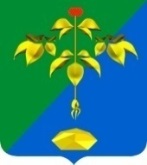 АДМИНИСТРАЦИЯ ПАРТИЗАНСКОГО ГОРОДСКОГО ОКРУГА  ПРИМОРСКОГО КРАЯП О С Т А Н О В Л Е Н И Е В соответствии с постановлением администрации Партизанского городского округа от 26 августа 2013 года № 890-па «Об утверждении Порядка принятия решения о разработке, формировании и реализации муниципальных программ и оценки эффективности их реализации», Решением от 21 июня 2023 года  № 443–Р «О внесении изменений в Решении «О бюджете Партизанского городского округа на 2023 год и плановый период 2024 и 2025 годов», принятое Решением Думы Партизанского городского округа от 21 июня 2023 года  № 443, на основании статей 29, 32 Устава Партизанского городского округа администрация Партизанского городского округа ПОСТАНОВЛЯЕТ:1. Внести в муниципальную программу «Защита населения и территории Партизанского городского округа от чрезвычайных ситуаций» на 2020 – 2024 годы, утвержденную постановлением администрации Партизанского городского округа от 26 августа 2019 года № 1648-па (далее – Программа) следующие изменения:1.1. В позиции паспорта Программы «Объем средств местного бюджета на финансирование муниципальной программы и прогнозная оценка привлекаемых на реализацию ее целей средств федерального, краевого бюджетов, иных внебюджетных источников, в случае их участия в реализации муниципальных программ» абзацы первый-шестой изложить в следующей редакции:«Общий объем бюджетных ассигнований местного бюджета на реализацию Программы на 2020-2024 годы составляет 81 079 133,29 рублей, в том числе:на 2020 год  - 11 372 035,25 рублей;  на 2021 год  - 15 061 085,77 рублей;на 2022 год  -  19 041 516,63 рублей; на 2023 год  -  21 082 421,64 рублей; на 2024 год  -  14 522 074,00 рублей»; 1.2. В позиции паспорта Подпрограммы 2 приложения № 2 к Программе «Объем средств местного бюджета на финансирование подпрограммы и прогнозная оценка привлекаемых на реализацию ее целей средств федерального, краевого бюджетов, бюджетов государственных внебюджетных фондов, иных внебюджетных источников, в случае участия их участия в реализации Подпрограммы № 2» абзацы первый-шестой изложить в следующей редакции:«Общий объем бюджетных ассигнований местного бюджета  на реализацию  Подпрограммы № 2 составляет 5 610 639,01 рублей, в том числе: на 2020 год – 528 760, 00 рублей; на 2021 год – 500 000,00  рублей; на 2022 год – 1 814 716,00 рублей; на 2023 год – 2 055 389,01рублей;  на 2024 год – 711 774,00 рублей»;1.3. Приложение № 5 к Программе изложить в новой редакции (прилагается).1.4. В Приложении 4 графу 2 п.2.1.1 изложить в следующей редакции «Расходы на обеспечение пожарной безопасности: приобретение первичных средств пожаротушения, противопожарного инвентаря и оборудования, технических средств связи для оповещения населения о пожаре, ремонт пожарных щитов».2. Настоящее постановление подлежит размещению на официальном сайте администрации Партизанского городского округа в сети «Интернет», опубликованию в газете «Вести», вступает в силу с момента официального опубликования (обнародования).Глава городского округа                                                              О.А. Бондарев20 июля 2023 года                                                               № 1102 - па  О внесении изменений в муниципальную программу«Защита населения и территории Партизанского городского округа от чрезвычайных ситуаций» на 2020-2024 годы, утвержденную постановлением администрации Партизанского городского округа  от 26 августа 2019 года № 1648-па